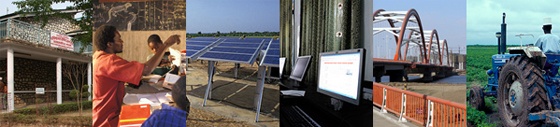 The World Bank Procurement Policy Review Participant ListDate: November 20, 2014Location: Bishkek, Kyrgyz Republic Total Number of Participants: 16No.Participant NameOrganization Country1Kiyalbek SadyrbekovFinancial Specialist, Ministry of Agriculture & MeliorationKyrgyz Republic2Ainura SulaimanovaChief Specialist, Regulatory Acts Development Unit, Ministry of JusticeKyrgyz Republic3Teimuras NusupovProject Coordinator, Union of Entrepreneurs of KyrgyzstanKyrgyz Republic4Zulfiya MaratHuman Rights BureauKyrgyz Republic5Rep.Chamber of AccountsKyrgyz Republic6Rep.Chamber of AccountsKyrgyz Republic7Turganbaev T.Ministry of Foreign AffairsKyrgyz Republic8Asel MambetkulovaAgency for community development & investment ( ARIS)Kyrgyz Republic9Damira TemirbaevaAgency for community development & investment ( ARIS)Kyrgyz Republic10Sagynbek MukhtarovChief Specialist, Procurement Department, Ministry of HealthKyrgyz Republic11Kamchybek KadyshevProcurement Consultant, Procurement Department, Ministry of HealthKyrgyz Republic12Batyr SeidyldaevProcurement Specialist, PIU, Ministry of FinanceKyrgyz Republic13Andrey GankinAdministrative Specialist, PIU, Ministry of Finance Kyrgyz Republic14Chinara SatylkanovaProcurement Specialist, Central Asia Hydrometeorology Modernization ProjectKyrgyz Republic15Karybek IbraevHead of Secretariat, Extractive Industries Transparency InitiativeKyrgyz Republic16Narynbek KudaibergenovDeputy Head of the Secretariat, Results Based Financing in HealthKyrgyz Republic